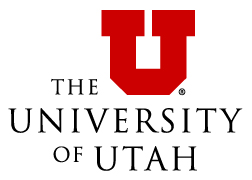 Field Research Safety PlanThe purpose of this plan is to ensure that an adequate level of safety is provided for field research operations involving University of Utah personnel, and to provide an effective method for contacting and/or locating personnel in the field.  The completed form should be shared with all members of the field research team and kept on file in an easily retrievable location with the department contact listed below. A copy of the plan should be kept on site for the duration of the work.  Multiple trips to the same location can be covered by a single plan. The plan should be revised, and redistributed whenever a significant change to the location or scope of fieldwork occurs. OEHS is available to assist in completion or review of the Safety Plan: (801)581-6590Project Information:Project Information:Project Information:Project Information:Project Information:Project Information:Project Name:Project Field Dates:Travel Dates:Project Location:Principal Investigator:24 hr. PI phone:PI Email:PI Email:Department:Department Contact:Dept. Contact Phone:Dept. contact email:Dept. contact email:24 hr. Emergency Contact (s)24 hr. Emergency Contact Phone #(s)On site contacts:On site contacts:On site contacts:On site contacts:On site contacts:On site contacts:Primary Contact:24 hr. phone24 hr. phoneEmail:Instructions for contacting the site:Secondary Contact:24 hr. phone24 hr. phoneEmail:Alternate Contact Method (if applicable)Site Map(s):Include detailed maps of the area(s) in which field research activities will take place.  Identify relevant locations (camp site, latrine facilities, field operations locations, etc) on the map(s):Medical and Sanitation Plan:Medical and Sanitation Plan:List any required vaccinations, medical examinations, medications, etc.Describe where to find first aid  and emergency medical (AED, etc.) supplies on site:Describe procedures to follow in the event of an emergency:Describe the procedure to contact emergency medical services for the location (include phone numbers, radio frequencies, etc.):Location and contact information for the nearest medical facility (include directions and/or a map):Describe all procedures, facilities, etc. related to potable water, washing facilities, toilet facilities, etc.Any incident where there is physical injury to any person or damage to university owned property there is an obligation for prompt reporting as appropriate.  Report must be made as follows:For injury to University personnel (including volunteer staff):Report the injury to the project supervisor or department contactComplete the worker’s compensation first report of injury form available from HRReport the incident to University OEHSFor injury to a student or damage to university property:Complete the Risk and Insurance Services incident report form located here: https://riskmanagement.utah.edu/intranet/insurance/incident-accident-info.php Report Student injuries to University OEHSAny incident where there is physical injury to any person or damage to university owned property there is an obligation for prompt reporting as appropriate.  Report must be made as follows:For injury to University personnel (including volunteer staff):Report the injury to the project supervisor or department contactComplete the worker’s compensation first report of injury form available from HRReport the incident to University OEHSFor injury to a student or damage to university property:Complete the Risk and Insurance Services incident report form located here: https://riskmanagement.utah.edu/intranet/insurance/incident-accident-info.php Report Student injuries to University OEHSField Personnel: Identify all personnel that will be doing work in the field on this project.  Add additional lines as needed.Field Personnel: Identify all personnel that will be doing work in the field on this project.  Add additional lines as needed.Category (mark all that apply)Category (mark all that apply)Category (mark all that apply)Category (mark all that apply)Category (mark all that apply)Name24 hour contact number, radio #/call sign, etc.StaffStudentVolunteerFirst Aid TrainedAED/CPR TrainedEmergency Contact  (name, phone number)for above named individual: Emergency Contact  (name, phone number)for above named individual:Emergency Contact  (name, phone number)for above named individual:Emergency Contact  (name, phone number)for above named individual:Emergency Contact  (name, phone number)for above named individual:Project Description:Project Description:Project Description:Project Description:Project Description:Please provide a description representing the scope of work to be conducted.  Please provide a description representing the scope of work to be conducted.  Please provide a description representing the scope of work to be conducted.  Please provide a description representing the scope of work to be conducted.  Please provide a description representing the scope of work to be conducted.  Project Risk Assessment (add additional lines as needed):Project Risk Assessment (add additional lines as needed):Project Risk Assessment (add additional lines as needed):Project Risk Assessment (add additional lines as needed):Project Risk Assessment (add additional lines as needed):Project Risk Assessment (add additional lines as needed):Job TaskIdentified Hazards(s)Identified Hazards(s)Control Measures:Control Measures:Control Measures:Training required:General PPE required:General PPE required:Other general control measures:Other general control measures:Other general control measures:Travel Plan:Travel Plan:Travel Plan:Travel Plan:Travel Plan:Travel Plan:Provide a detailed itinerary for all travel to, from, and within the location(s) – if this plan covers multiple trips to the same location include information for each trip:Provide a detailed itinerary for all travel to, from, and within the location(s) – if this plan covers multiple trips to the same location include information for each trip:Provide a detailed itinerary for all travel to, from, and within the location(s) – if this plan covers multiple trips to the same location include information for each trip:Provide a detailed itinerary for all travel to, from, and within the location(s) – if this plan covers multiple trips to the same location include information for each trip:Provide a detailed itinerary for all travel to, from, and within the location(s) – if this plan covers multiple trips to the same location include information for each trip:Provide a detailed itinerary for all travel to, from, and within the location(s) – if this plan covers multiple trips to the same location include information for each trip:Provide travel and/or vehicle insurance provider information:Provide travel and/or vehicle insurance provider information:Provide travel and/or vehicle insurance provider information:Provide travel and/or vehicle insurance provider information:Provide travel and/or vehicle insurance provider information:Provide travel and/or vehicle insurance provider information:If driving, list all individuals authorized to drive.  If driving, list all individuals authorized to drive.  If driving, list all individuals authorized to drive.  If driving, list all individuals authorized to drive.  If driving, list all individuals authorized to drive.  If driving, list all individuals authorized to drive.  Name of Authorized DriverName of Authorized DriverUNIDUNIDDriver training date:Driver training date:List any travel restrictions, advisories, etc. that may be in effect:List any travel restrictions, advisories, etc. that may be in effect:List any travel restrictions, advisories, etc. that may be in effect:List any travel restrictions, advisories, etc. that may be in effect:List any travel restrictions, advisories, etc. that may be in effect:List any travel restrictions, advisories, etc. that may be in effect:Standard Operating Procedures:List standard operating procedures (SOPs) for all research activities that will take place during the field operation.  Attach written copies of all SOPs:Hazardous Materials:List all hazardous materials (chemical, biological, radiological) that will be used in research activities that will take place during the field operation.  Attach copies of all relevant SDS for chemicals:Describe the procedure for disposal of any unwanted hazardous materials:Training Record:Training Record:Training Record:Training Record:Print Name:UNID:Date:Signature: